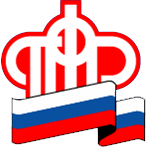           Колледж — это гордое слово,Это труд, учеба, старанье,Это дом, где снова и сноваСтудентам дарят новые знанья!Колледж — это море успехов,Это лучшие в жизни мгновенья,Это мир улыбок и смеха,Это высоты и достиженья!Петров В.А.70-летие - это уже веха историческая. Очень много за это время сделано, пережито, достигнуто. Юбилей - особое событие в жизни любого человека, а для организации это не просто событие, а показатель жизнестойкости и способности коллектива плодотворно развиваться и продвигаться по пути достижения намеченных целей.Каждый день в колледж за новыми знаниями спешат студенты, осваивающие нужные профессии. К этому знаменательному событию вы подошли с очень достойным жизненным багажом. За 70 лет  "Приозерский политехнический колледж" подготовил большое количество выпускников – квалифицированных специалистов и рабочих со средним  профессиональным образованием. В том числе для ОАО "Приозерский ДОЗ", ОАО "Лесплитинвест", ООО "Приозерский лесокомбинат - Дом", так как основным из направлений обучения является деревообработка. За прошедшее время колледж занял прочные позиции в системе среднего профессионального образования благодаря дружному, высококвалифицированному коллективу педагогов, который обладает творческим и инновационным потенциалом, преданностью к выбранной профессии, неизменной любовью к своим студентам.  ГАОУ СПО ЛО «Приозерский политехнический колледж»  благодаря руководству директора Шевченко Галины Васильевны зарекомендовал себя, как организация  которая относится к сотрудникам с глубоким уважением, является образцом для подражания в части своевременного представления документов по персонифицированному учету и уплате страховых взносов, а также регистрации в системе обязательного пенсионного страхования всех своих сотрудников, и потому заслуженно стал победителем регионального этапа Всероссийского конкурса «Лучший страхователь 2014 года по обязательному пенсионному страхованию» в категории  «работодатели с численностью сотрудников до 100 человек» в 2014 г.Победа в конкурсе, где приняли участие свыше 10 миллионов работодателей из всех субъектов Российской Федерации, уплачивающих страховые взносы на обязательное пенсионное страхование и обязательное медицинское страхование  -  очень ценна. Безусловно, «Приозерский политехнический колледж» является образцом для подражания и примером не только для своих учеников, но и для работодателей всего Приозерского района.Колледж - это теплый и добрый Дом. Преподаватели не только учат, но и воспитывают студентов, прививая им чувство гражданской ответственности к учебному заведению, городу, стране. 70-летие коллектив колледжа встречает полным сил, творческой энергии, желания трудиться. Хочется поздравить весь коллектив, студентов, родителей, выпускников с этим значимым событием.  Желаем успеха студентам колледжа, преподавателям, выпускникам, а также здоровья, оптимизма и успешного решения поставленных задач!Управление ПФР в Приозерском районе Ленинградской области